ИНФОРМАЦИЯ ДЛЯ ПРОФСОЮЗНЫХ СТЕНДОВ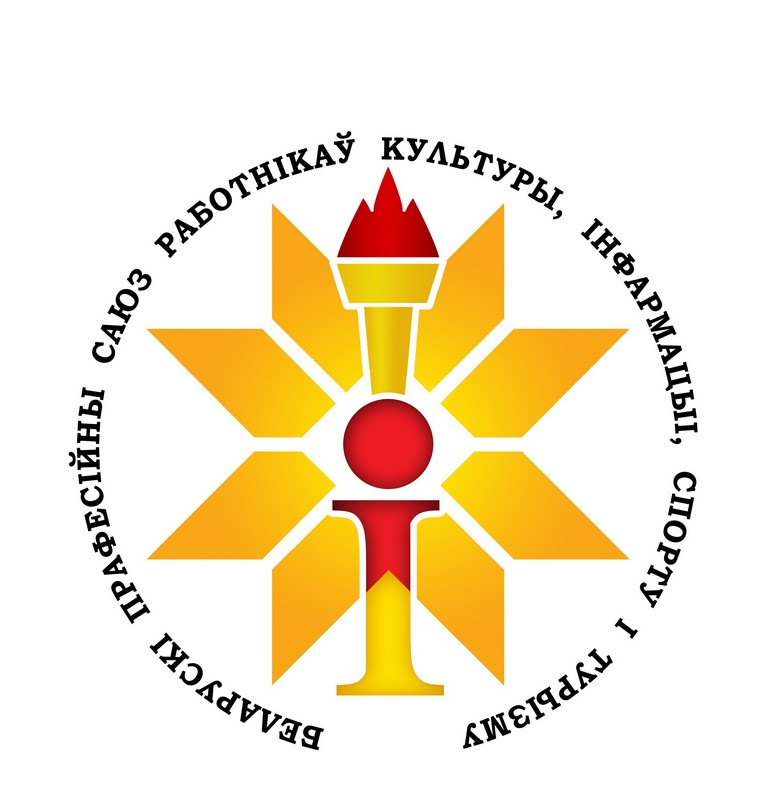 На профсоюзном стенде размещается:информация о деятельности Федерации профсоюзов Беларуси, отраслевом профсоюзе;информация о составе профсоюзного комитета с указанием комиссий, действующих при профсоюзном комитете;официальные документы руководящих органов вышестоящей профсоюзной организации (постановления, резолюции, заявления и т.д.);коллективные договоры или информации о том, где и в какое время с ним можно ознакомиться;информация об охране труда;информация о профсоюзных здравницах и профсоюзном туризме;информация об акциях и инициативах Федерации профсоюзов Беларуси, мероприятиях первичной профсоюзной организации и вышестоящих профсоюзных организаций;актуальная  информация из еженедельника ≪Беларускі час≫.